Dzień dobryOto propozycja ćwiczeń na nadchodzący tydzień.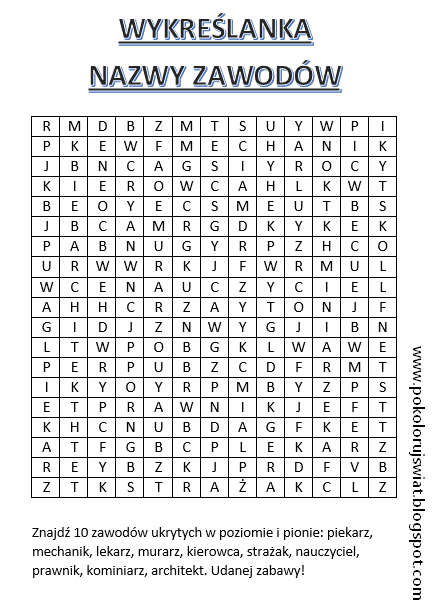 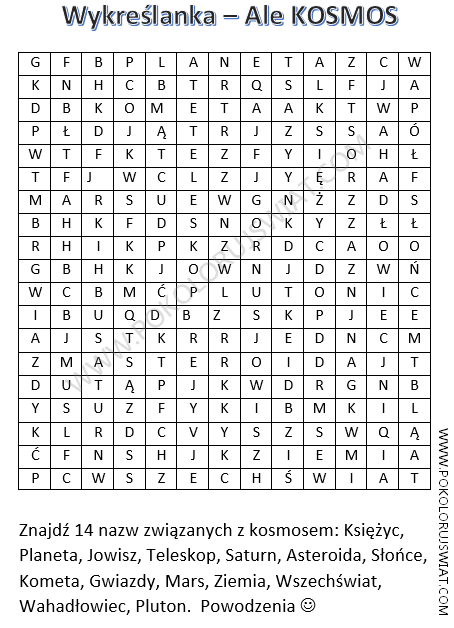 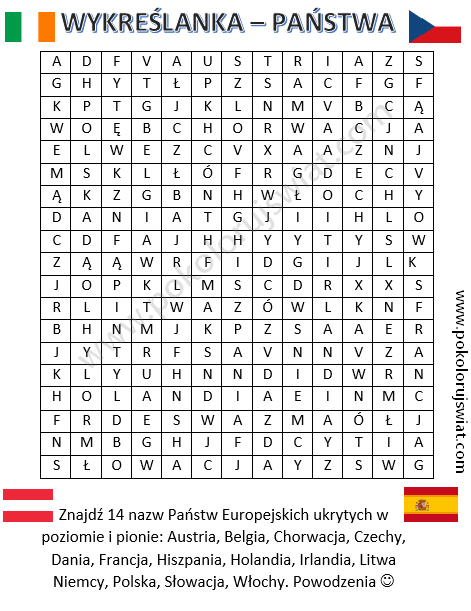 